Zgoda na Remote Early Intervention (Remote EI) oraz wniosek o Prior Authorization (PA, wydanie upoważnienia)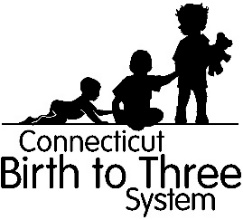 Zgoda rodziny na zastosowanie Remote Early Intervention (Remote EI, wczesnej interwencji na odległość):Przyjmuję do wiadomości, że moje wizyty będą realizowane zdalnie za pomocą telefonu lub z wykorzystaniem bezpiecznego połączenia wideo.Otrzymałem(-am) pomoc techniczną, niezbędną do prawidłowego zastosowania powyższej procedury.Przyjmuję do wiadomości, że zgodę mogę wycofać w dowolnym momencie.Imię i nazwisko (wielkimi literami):			Podpis: 			 Data: 		~~~~~~~~~~~~~~~~~~~~~~~~~~~~~~~W razie konieczności związanej z Programem Birth to Three (Od urodzin do wieku 3 lat), prosimy o wysłanie W SPOSÓB BEZPIECZNY WYŁĄCZNIE wiadomości e-mail na adres CTBirth23@ct.gov (PA zawieszone w czasie Public Health Emergency (PHE, stanu zagrożenia zdrowia publicznego) w związku z COVID-19, za wyjątkiem telefonicznej Early Intervention Treatment Service (EITS, usługi leczenia w ramach wczesnej interwencji).  Niniejszym wycofuję zgodę: 	Imię i nazwisko (wielkimi literami):		Podpis: 			 Data: 		Nazwa programu:Nazwa programu:Nazwa programu:Imię dziecka:Imię dziecka:Imię dziecka:Numer Birth to Three:Data urodzenia:Data rozpoczęcia:Data rozpoczęcia:Data rozpoczęcia:Proponowana data zakończenia:Proponowana data zakończenia:Rodzaj usługi:  Ocena     Opinia  IFSP        EITS  Powód: Prosimy o szczegółowy opis:  Kompletny Individual Family Service Plan (IFSP, Indywidualny Plan Usług Rodzinnych) musi zostać dołączonyPowód: Prosimy o szczegółowy opis:  Kompletny Individual Family Service Plan (IFSP, Indywidualny Plan Usług Rodzinnych) musi zostać dołączonyPowód: Prosimy o szczegółowy opis:  Kompletny Individual Family Service Plan (IFSP, Indywidualny Plan Usług Rodzinnych) musi zostać dołączonyPowód: Prosimy o szczegółowy opis:  Kompletny Individual Family Service Plan (IFSP, Indywidualny Plan Usług Rodzinnych) musi zostać dołączonyPowód: Prosimy o szczegółowy opis:  Kompletny Individual Family Service Plan (IFSP, Indywidualny Plan Usług Rodzinnych) musi zostać dołączonyPowód: Prosimy o szczegółowy opis:  Kompletny Individual Family Service Plan (IFSP, Indywidualny Plan Usług Rodzinnych) musi zostać dołączonyPowód: Prosimy o szczegółowy opis:  Kompletny Individual Family Service Plan (IFSP, Indywidualny Plan Usług Rodzinnych) musi zostać dołączonyKtóra technologia zostanie zastosowana?:  HIPAA  wymienione w OEC kompatybilne z aplikacją opartą o sieć internetową: __________________(nazwa)   Telefon Inne (prosimy opisać):Która technologia zostanie zastosowana?:  HIPAA  wymienione w OEC kompatybilne z aplikacją opartą o sieć internetową: __________________(nazwa)   Telefon Inne (prosimy opisać):Która technologia zostanie zastosowana?:  HIPAA  wymienione w OEC kompatybilne z aplikacją opartą o sieć internetową: __________________(nazwa)   Telefon Inne (prosimy opisać):Która technologia zostanie zastosowana?:  HIPAA  wymienione w OEC kompatybilne z aplikacją opartą o sieć internetową: __________________(nazwa)   Telefon Inne (prosimy opisać):Która technologia zostanie zastosowana?:  HIPAA  wymienione w OEC kompatybilne z aplikacją opartą o sieć internetową: __________________(nazwa)   Telefon Inne (prosimy opisać):Która technologia zostanie zastosowana?:  HIPAA  wymienione w OEC kompatybilne z aplikacją opartą o sieć internetową: __________________(nazwa)   Telefon Inne (prosimy opisać):Która technologia zostanie zastosowana?:  HIPAA  wymienione w OEC kompatybilne z aplikacją opartą o sieć internetową: __________________(nazwa)   Telefon Inne (prosimy opisać):Tylko oddział neonatologii:Tylko oddział neonatologii:Tylko oddział neonatologii:Tylko oddział neonatologii:Tylko oddział neonatologii:Tylko oddział neonatologii:Tylko oddział neonatologii:Data otrzymania wniosku:Data odesłania do programu:       Data otrzymania wniosku:Data odesłania do programu:       Zatwierdzono Powód odrzucenia:Wymagane dodatkowe informacje:Zatwierdzono Powód odrzucenia:Wymagane dodatkowe informacje:Zatwierdzono Powód odrzucenia:Wymagane dodatkowe informacje:Podpis osoby uprawnionej oraz data:Podpis osoby uprawnionej oraz data: